WAT-E2130 EXAM 2 Process control				May 28, 2021Student name: Student number:Explain the following control configurations (4p):Feedback control.Feedforward control.Cascade control.Provide some practical examples of application in wastewater treatment plants, highlighting the pros and cons of each configuration.Consider a feedback control system set in manual mode and Figure 1 which provides the process reaction curve (upper plot) resulting from a step-function change in the manipulated variable (lower plot). Based on Figure 1, define and compute the parameters of process model in the form of  .What is the meaning of  and ? How can the model  be used for tuning a PID controller? (6p).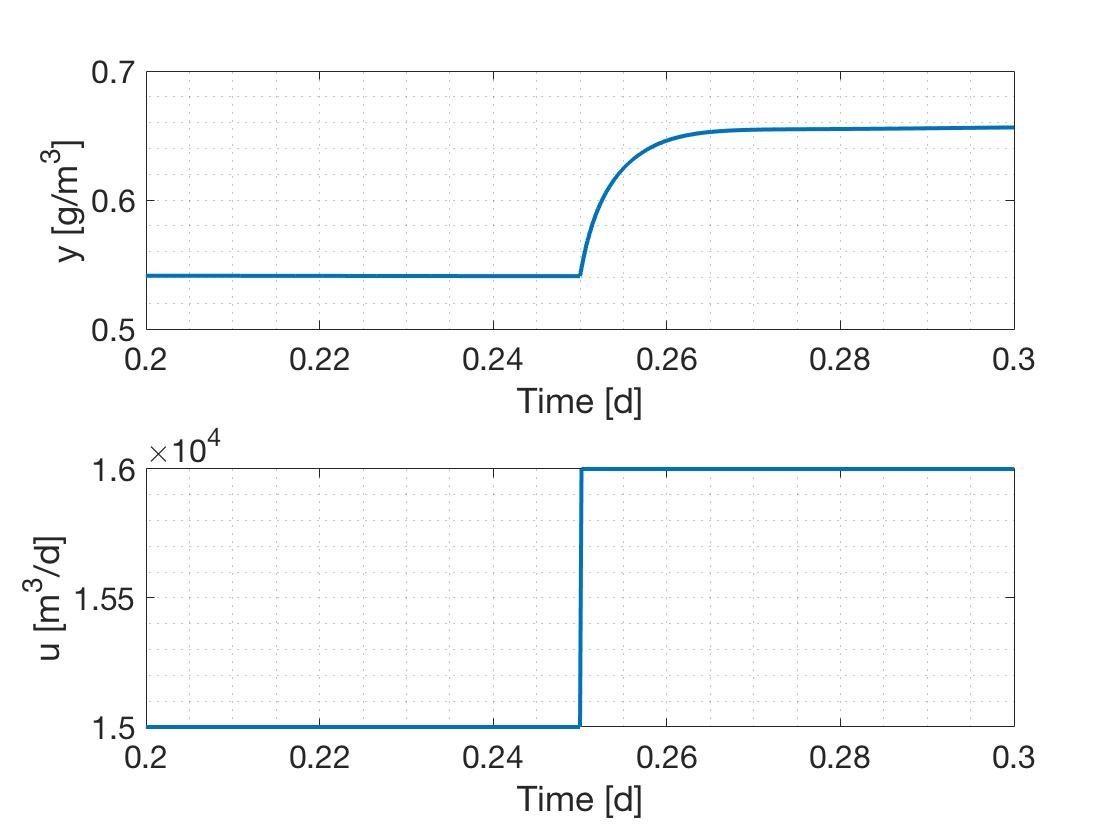 Figure 1. Process reaction curve for question 2.For controlling the plant schematically represented in Figure 2 you have the possibility of acquiring ONE suspended solid sensor. Answer to the following (6p.)Given the available instrumentation, formulate and discuss a possible control configuration for the plant (that is, locate your sensor in the plant and a possible manipulated variable).Define and justify reasonable values for the set-point of the controlled variable.Discuss the how your control strategy could affect plant performances.Suggest a commercial sensor to be acquired, their measuring principl es and highlight possible problems that you might encounter during their life time.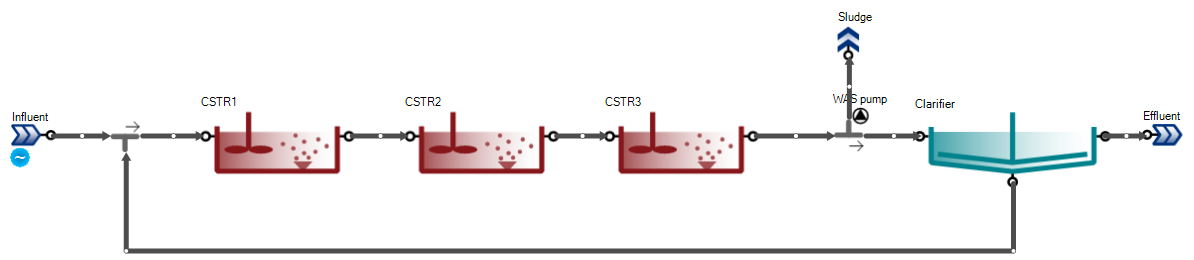 Figure 2. Plant layout for question 3.Figure 2 shows a cascade controller representation in SUMO where the dissolved oxygen setpoint controller targets the effluent ammonia concentration to a setpoint. Do the following (4p):Represent the system as block diagram identifying the upper- and lower-level control loops, as well as the input/output to/from each block.What benefit you expect from the cascade control configuration in Figure 2 with respect to a single dissolved oxygen controller in the plant?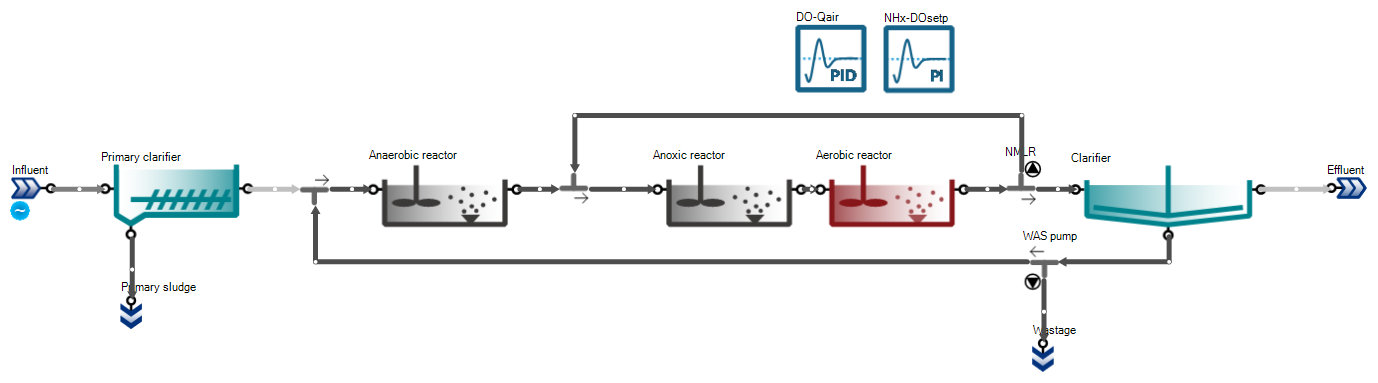 